TITLE OF THE ARTICLEName SurnameTitle of institutionAnnotationAnnotation annotation annotation annotation annotation annotation annotation annotation annotation annotation annotation annotation annotation annotation annotation annotation annotation annotation annotation annotation annotation annotation annotation annotation annotation. annotation annotation annotation annotation annotation annotationannotation, annotation, annotationKey words: word, word, word, word.................INTRODUCTIONText text text Text  text text Text  text text Text  text text Text  text text Text  text text  Text text text text .Text text text text. Text text text text. Text text text textText text text Text text text Text text text Text text  text Text text text Text  text  text Text Text text text  Text text text text text Text text text Text text text Text text text.  List list list list list List list list list listText text text  Text text text Text text text Text text text Text text text Text text text Text text textTITLE OF THE CHAPTERText text text Text text text Text text text Text  text Text text text  Tekstas text text  Text text text [1].Text text text Text  text text Text  text text Text  text text Text  text text Text  text text  Text text text text .Text text text text. Text text text text. Text text text text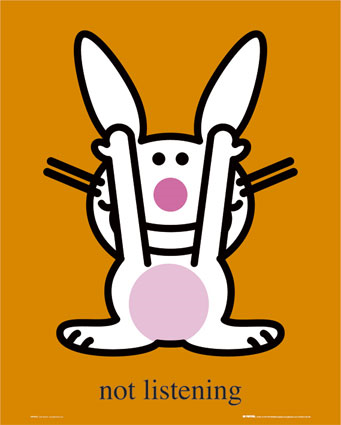 Figure 1. Title of the figureText text text Text text text Text text text Text  text  text Text   text text  Text text text  Text  text text [2, 3].Table 1. Title of the tableText text text Text text text Text text text Text  text  text Text   text text  Text text text  Text  text text Text text text Text text text Text text text Text  text  text Text   text text  Text text text  Text  text text text Text text text CONCLUSIONSText, text............Text, text.............List of referencesBALČIŪNIENĖ, R. Didžiausi biudžetai – socialinei medijai ir turinio rinkodarai. Verslo žinios, 2016, vasario 3 d. Nr. 18 (4474), p. 12–14. ISSN 1392-2807DIKČIUS, R. Kelių naudotojo mokestis lengviesiems automobiliams. Apskaitos, audito ir mokesčių aktualijos, 2012, Nr. 22 (694), p.13. ISSN 1392-4087KANAPICKIENĖ, R.; RUDŽIONIENĖ, K.; JEFIMOVAS, B. Finansinė apskaita. Vilnius, Vilnaus uiversiteto leidykla. 2008. 314 p. ISBN 978-9955-33-286-2KARDELIS, K. Mokslinių tyrimų metodologija ir metodai. Vilnius, Mokslo ir enciklopedijų leidybos centras. 2016. 488 p.ISBN 978-5-420-01771-5.Finansinių rodiklių skaičiuoklės [interaktyvus]. UAB „Auditum“ [žiūrėta 2018 m. gegužės 7 d.]. Prieiga per internetą: http://www.auditum.lt/index.php/finansiniu-rodikliu-skaiciuokles.htmlSULL, D. N.; SPINOSA, Ch. Promise-Based Management. [interaktyvus]. Harvard Business Review, 2017, Nr. 85, p. 78-86. ISSN 0017-8012 [žiūrėta 2018 m. sausio 3 d.]. Prieiga per EBSCO publishing duomenų bazę: http://web.a.ebscohost.com/bsi/detail/detail?vid=16&sid=264d0184-b75b-45e4-be40-0aa20c733844%40sessionmgr4008&bdata=JnNpdGU9YnNpLWxpdmU%3d#AN=24264365&db=bthSTRAIPSNIO PAVADINIMAS LIETUVIŲ KALBASantraukaSantrauka Santrauka Santrauka Santrauka Santrauka Santrauka Santrauka Santrauka Santrauka Santrauka Santrauka Santrauka
Santrauka Santrauka Santrauka Santrauka Santrauka Santrauka Santrauka Santrauka Santrauka Santrauka Santrauka Santrauka
Santrauka Santrauka Santrauka Santrauka Santrauka Santrauka
Pagrindiniai žodžiai: žodis, žodis, žodis, žodis.